Verbale RSU n. 4 del 25/01/2023Il giorno 25/01/2023 alle ore 11.30 si sono riunite le RSU di Ateneo in forma telematica, sulla piattaforma Teams, con il seguente ordine del giorno:Piano integrato di attività e organizzazioneRisulta assente la collega Iolanda D’Aiuto.Si apre la discussione sul PIAO. Emergono alcune considerazioni in merito alla modalità del piano assunzionale futuro, in particolare si auspica un confronto con l’amministrazione per definire il fabbisogno di personale nelle varie categorie. Si riflette poi sulla tematica dello smart working, per il quale ci si augura un incremento del monte ore settimanale.Si apre a questo punto una vivace discussione sulle PEO. Laura Rossi lamenta la mancanza di un accordo preliminare in merito, in quanto materia oggetto di contrattazione. Paolo Leoni, pur condividendo quanto riportato da Rossi, rammenta che nell’impossibilità di conoscere le nuove modalità di espletamento (con il nuovo contratto), apprezza l’iniziativa dell’amministrazione, pur conscio che le risorse disponibili sono attualmente limitate.Si chiede al Coordinatore e al Segretario di interfacciarsi con l’ufficio relazioni sindacali per sollecitare   l’amministrazione sui tempi di invio del materiale oggetto del tavolo tecnico; in secondo luogo di fornire alla stanza 1.17 una webcam, una stampante e uno scanner per ottimizzare il lavoro delle rappresentanze.La riunione è chiusa alle ore 12,00.F.to Il Coordinatore					F.to Il Segretario   Stefano Passera					Paola Tedesco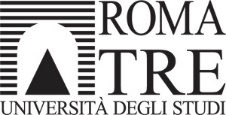 RSU Ateneo Roma Tre